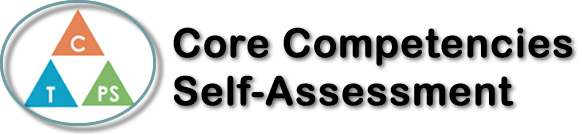 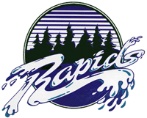 English 9 									Name: Jacob KorlackiInstructions: Read through each of the profiles and the competencies/skills for each profile; choose two artefacts from the semester (suggestions: FEC composition, short story infographic, novel project) and choose one skill from each profile to reflect on how you showed growth in that skill through any of the artefacts. Write a minimum of two to three sentences for the skill you choose from each of the profiles. Make sure you are clear about which skill in connection to the artefacts you are reflecting on and writing about. Upload this as a Document to a blog post; name it English 9 Core Competencies; tag it with as many of the competencies you want; and, put links to the posts which contain your artefacts on the new CC Reflection post.Creative Thinking Profile                                                                                                                        Creative Thinking Profile                                                                                                                        Skills I am developing: highlight oneHow I demonstrated development: be specific, show growthI can get new ideas to create new things, solve problems or make discoveriesEvidence: I think that when I was creating my short story infographic I really had to think creatively. When you create something like an infographic it has to be visually appealing, and I had to build my skills with using the program to put my creative ideas into my project. To get a good end product I had to go through some trial and error but once I got it to look the way I wanted, it turned out great. This project really helped me grow throughout this semester and learn to build the skills that I need in order to make my creative ideas work.I can use my imagination to explore ideas that are new to me and/or my peersEvidence: I think that when I was creating my short story infographic I really had to think creatively. When you create something like an infographic it has to be visually appealing, and I had to build my skills with using the program to put my creative ideas into my project. To get a good end product I had to go through some trial and error but once I got it to look the way I wanted, it turned out great. This project really helped me grow throughout this semester and learn to build the skills that I need in order to make my creative ideas work.I can build the skills I need to make my creative ideas work, even if it takes a few triesEvidence: I think that when I was creating my short story infographic I really had to think creatively. When you create something like an infographic it has to be visually appealing, and I had to build my skills with using the program to put my creative ideas into my project. To get a good end product I had to go through some trial and error but once I got it to look the way I wanted, it turned out great. This project really helped me grow throughout this semester and learn to build the skills that I need in order to make my creative ideas work.I take risks when I express myself, even if my ideas are different from those of my peersEvidence: I think that when I was creating my short story infographic I really had to think creatively. When you create something like an infographic it has to be visually appealing, and I had to build my skills with using the program to put my creative ideas into my project. To get a good end product I had to go through some trial and error but once I got it to look the way I wanted, it turned out great. This project really helped me grow throughout this semester and learn to build the skills that I need in order to make my creative ideas work.I embrace failures and mistakes as part of the creative process and use constraints to encourage me to think about issues and problems in new waysEvidence: I think that when I was creating my short story infographic I really had to think creatively. When you create something like an infographic it has to be visually appealing, and I had to build my skills with using the program to put my creative ideas into my project. To get a good end product I had to go through some trial and error but once I got it to look the way I wanted, it turned out great. This project really helped me grow throughout this semester and learn to build the skills that I need in order to make my creative ideas work.Social Responsibility Profile                                                                                                                Social Responsibility Profile                                                                                                                Skills I am developing: highlight oneHow I demonstrated development: be specific, show growthI can identify when others need supportEvidence: I think that during the novel project I really got to learn about how my actions and the actions of others can really affect my community in a great way. In the novel that I read, the Whirligig, Brent built whirligigs that impacted everyone in a positive way that saw what he did. This caused me to see the real positive change that Brent made and how I can make positive change in my community. At the beginning of the semester I didn’t really see how much a small action can make such a big impact on other’s lives in a community.I can clarify problems/issues, create multiple strategies, and evaluate actions for positive changeEvidence: I think that during the novel project I really got to learn about how my actions and the actions of others can really affect my community in a great way. In the novel that I read, the Whirligig, Brent built whirligigs that impacted everyone in a positive way that saw what he did. This caused me to see the real positive change that Brent made and how I can make positive change in my community. At the beginning of the semester I didn’t really see how much a small action can make such a big impact on other’s lives in a community.I can identify how my actions and the actions of others affect my community and the natural environment and how we can work to make positive changeEvidence: I think that during the novel project I really got to learn about how my actions and the actions of others can really affect my community in a great way. In the novel that I read, the Whirligig, Brent built whirligigs that impacted everyone in a positive way that saw what he did. This caused me to see the real positive change that Brent made and how I can make positive change in my community. At the beginning of the semester I didn’t really see how much a small action can make such a big impact on other’s lives in a community.I take action to support diversity, respect others and their rights and can identify why diversity is beneficial for our communityEvidence: I think that during the novel project I really got to learn about how my actions and the actions of others can really affect my community in a great way. In the novel that I read, the Whirligig, Brent built whirligigs that impacted everyone in a positive way that saw what he did. This caused me to see the real positive change that Brent made and how I can make positive change in my community. At the beginning of the semester I didn’t really see how much a small action can make such a big impact on other’s lives in a community.Positive Personal & Cultural Identity Profile                                                                                        Positive Personal & Cultural Identity Profile                                                                                        Skills I am developing: highlight oneHow I demonstrated development: be specific, show growthI am able to identify different groups that I belong to and have pride in who I amEvidence: In my FEC blog composition I could really reflect on what I can do for my community as a leader based on my strengths. In the short story of the Friday Everything Changed a teacher named Ms. Ralston made a very large change in her community, she showed that girls can be equal to boys and that they can do the same things boys can. At the time that was huge as society was not as equal to everyone. This made me come to realize that it doesn’t take someone with a lot of power to make a big difference in a community. Over the semester this got me thinking about how I can make a change for the better in my community.I am able to explain what is important to me (my values) and how they affect my choicesEvidence: In my FEC blog composition I could really reflect on what I can do for my community as a leader based on my strengths. In the short story of the Friday Everything Changed a teacher named Ms. Ralston made a very large change in her community, she showed that girls can be equal to boys and that they can do the same things boys can. At the time that was huge as society was not as equal to everyone. This made me come to realize that it doesn’t take someone with a lot of power to make a big difference in a community. Over the semester this got me thinking about how I can make a change for the better in my community.I can reflect on my strengths and identify my potential as a leader in my communityEvidence: In my FEC blog composition I could really reflect on what I can do for my community as a leader based on my strengths. In the short story of the Friday Everything Changed a teacher named Ms. Ralston made a very large change in her community, she showed that girls can be equal to boys and that they can do the same things boys can. At the time that was huge as society was not as equal to everyone. This made me come to realize that it doesn’t take someone with a lot of power to make a big difference in a community. Over the semester this got me thinking about how I can make a change for the better in my community.I understand how aspects of my life experiences, family history, background and places lived in or visited have influenced my values and choicesEvidence: In my FEC blog composition I could really reflect on what I can do for my community as a leader based on my strengths. In the short story of the Friday Everything Changed a teacher named Ms. Ralston made a very large change in her community, she showed that girls can be equal to boys and that they can do the same things boys can. At the time that was huge as society was not as equal to everyone. This made me come to realize that it doesn’t take someone with a lot of power to make a big difference in a community. Over the semester this got me thinking about how I can make a change for the better in my community.Critical Thinking Profile                                                                                                                        Critical Thinking Profile                                                                                                                        Skills I am developing: highlight oneHow I demonstrated development: be specific, show growthI can ask open-ended questions and gather information Evidence: I think that the novel project really helped me gradually be able to gather information by asking open ended questions and thinking in that direction. The novel that we read in class explored several different themes which really caused some very me to ask some open ended questions and gather information in that way. I believe that when thinking about themes you really have to ask some questions and think about the deeper meaning of things that are put in the novel. Since the novel really explored the idea of this I think it really caused my thinking to grow in this area.I can explore ideas purposefully and use some evidence to make judgements about a topicEvidence: I think that the novel project really helped me gradually be able to gather information by asking open ended questions and thinking in that direction. The novel that we read in class explored several different themes which really caused some very me to ask some open ended questions and gather information in that way. I believe that when thinking about themes you really have to ask some questions and think about the deeper meaning of things that are put in the novel. Since the novel really explored the idea of this I think it really caused my thinking to grow in this area.I can consider more than one way to solve a problem, think about an issue and find informationEvidence: I think that the novel project really helped me gradually be able to gather information by asking open ended questions and thinking in that direction. The novel that we read in class explored several different themes which really caused some very me to ask some open ended questions and gather information in that way. I believe that when thinking about themes you really have to ask some questions and think about the deeper meaning of things that are put in the novel. Since the novel really explored the idea of this I think it really caused my thinking to grow in this area.I can analyze evidence (information) from different perspectivesEvidence: I think that the novel project really helped me gradually be able to gather information by asking open ended questions and thinking in that direction. The novel that we read in class explored several different themes which really caused some very me to ask some open ended questions and gather information in that way. I believe that when thinking about themes you really have to ask some questions and think about the deeper meaning of things that are put in the novel. Since the novel really explored the idea of this I think it really caused my thinking to grow in this area.Communication Profile                                                                                                                        Communication Profile                                                                                                                        Skills I am developing: highlight oneHow I demonstrated development: be specific, show growthI can ask and answer direct questions about topics I study Evidence: I think that in the novel project there were definitely some things that were confusing at first which really helped me to ask direct questions and grow in that area. We had meetings and discussed the project while we were working on it, these meetings really helped me practice asking direct questions about what I was doing which I could tell helped me grow the communication aspect of my learning. At the beginning of the semester I was not amazing at doing this, but I really learned a lot over the course of the semester and sharpened my communication skills.I recognize there are different points-of-view and I can disagree respectfullyEvidence: I think that in the novel project there were definitely some things that were confusing at first which really helped me to ask direct questions and grow in that area. We had meetings and discussed the project while we were working on it, these meetings really helped me practice asking direct questions about what I was doing which I could tell helped me grow the communication aspect of my learning. At the beginning of the semester I was not amazing at doing this, but I really learned a lot over the course of the semester and sharpened my communication skills.When I listen, I am active and engaged. I share my ideas and try to connect to what others sayEvidence: I think that in the novel project there were definitely some things that were confusing at first which really helped me to ask direct questions and grow in that area. We had meetings and discussed the project while we were working on it, these meetings really helped me practice asking direct questions about what I was doing which I could tell helped me grow the communication aspect of my learning. At the beginning of the semester I was not amazing at doing this, but I really learned a lot over the course of the semester and sharpened my communication skills.I can present information and ideas to an audienceEvidence: I think that in the novel project there were definitely some things that were confusing at first which really helped me to ask direct questions and grow in that area. We had meetings and discussed the project while we were working on it, these meetings really helped me practice asking direct questions about what I was doing which I could tell helped me grow the communication aspect of my learning. At the beginning of the semester I was not amazing at doing this, but I really learned a lot over the course of the semester and sharpened my communication skills.I can demonstrate my learning and explain how it connects to my experiences or those of others Evidence: I think that in the novel project there were definitely some things that were confusing at first which really helped me to ask direct questions and grow in that area. We had meetings and discussed the project while we were working on it, these meetings really helped me practice asking direct questions about what I was doing which I could tell helped me grow the communication aspect of my learning. At the beginning of the semester I was not amazing at doing this, but I really learned a lot over the course of the semester and sharpened my communication skills.Personal Awareness & Responsibility Profile                                                                                     Personal Awareness & Responsibility Profile                                                                                     Skills I am developing: highlight oneHow I demonstrated development: be specific, show growthI can participate in activities that support my well-being and explain how they help meEvidence: I think that during the novel project I really learned to persevere with many challenging tasks as I decided to use a program that I have never used before. I chose to make a digital gallery walk as one of the assignments in my novel project, but I didn’t just do a simple one, I used a digital gallery walk program. During the process I ran into several problems that I had to persevere through, after doing this I figured out my problems and got through the challenging tasks. Before this project I was not as resilient, but this project really helped me get better at persevering through challenging tasks.I can persevere with challenging tasksEvidence: I think that during the novel project I really learned to persevere with many challenging tasks as I decided to use a program that I have never used before. I chose to make a digital gallery walk as one of the assignments in my novel project, but I didn’t just do a simple one, I used a digital gallery walk program. During the process I ran into several problems that I had to persevere through, after doing this I figured out my problems and got through the challenging tasks. Before this project I was not as resilient, but this project really helped me get better at persevering through challenging tasks.I can make choices that benefit my well-being and keep me safe in my community, including onlineEvidence: I think that during the novel project I really learned to persevere with many challenging tasks as I decided to use a program that I have never used before. I chose to make a digital gallery walk as one of the assignments in my novel project, but I didn’t just do a simple one, I used a digital gallery walk program. During the process I ran into several problems that I had to persevere through, after doing this I figured out my problems and got through the challenging tasks. Before this project I was not as resilient, but this project really helped me get better at persevering through challenging tasks.I can imagine and work toward change in myself and the worldEvidence: I think that during the novel project I really learned to persevere with many challenging tasks as I decided to use a program that I have never used before. I chose to make a digital gallery walk as one of the assignments in my novel project, but I didn’t just do a simple one, I used a digital gallery walk program. During the process I ran into several problems that I had to persevere through, after doing this I figured out my problems and got through the challenging tasks. Before this project I was not as resilient, but this project really helped me get better at persevering through challenging tasks.I can take ownership of my goals and learning behaviour Evidence: I think that during the novel project I really learned to persevere with many challenging tasks as I decided to use a program that I have never used before. I chose to make a digital gallery walk as one of the assignments in my novel project, but I didn’t just do a simple one, I used a digital gallery walk program. During the process I ran into several problems that I had to persevere through, after doing this I figured out my problems and got through the challenging tasks. Before this project I was not as resilient, but this project really helped me get better at persevering through challenging tasks.